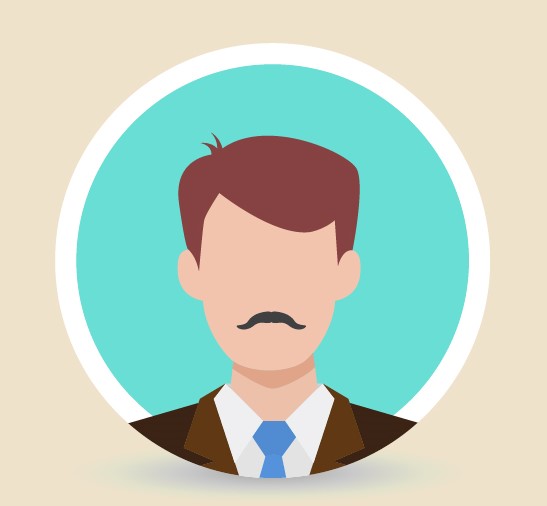 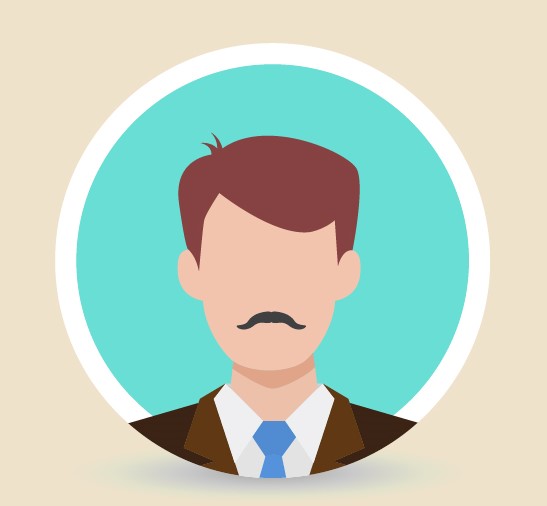 EXPERIENCES Mars 2015              NOM DE L’ENTREPRISE, Secteur, Poste occupé Juillet 2016             Missions et tâches réalisées :………………………………………………………………………………….                                                                                    ...……………………………………………………………………………….                                         …………………………………………………………………………………..                             …………………………………………………………………………………..Janvier 2014          NOM DE L’ENTREPRISE, Secteur, Poste occupé Mars 2015             Missions et tâches réalisées :…………………………………………………………………………………..                                                                                    ..…………………………………………………………………………………                                                                                     …………………………………………………………………………………..                                                                                    …………………………………………………………………………………..Janvier 2013           NOM DE L’ENTREPRISE, Secteur, Poste occupé   Août 2013               Missions et tâches réalisées :………………………………………………………………………………….                                                                                      ..…………………………………………………………………………………                                                                                       …………………………………………………………………………………..                                                                                      …………………………………………………………………………………..FORMATIONS2016                         Diplôme ………………………………………………………………………………………………………………                                  Université ou école ……………………………………………………………………………………………..2013                         Diplôme ………………………………………………………………………………………………………………                                  Université ou école ……………………………………………………………………………………………..2012                         Diplôme ………………………………………………………………………………………………………………                                  Université ou école ……………………………………………………………………………………………..Langues:                  Arabe : Maternelle                                   Français : Courant                                  Anglais: Connaissances Logiciels maîtrisés : Word, Excel, ………………………………………………………………………………………………………..CENTRES D’INTERETS Sport, Passions, Hobbies, Projets…………………………………………………………………………….